ورقة عمل أنشطة تنمويةمادة علم النفس والإجتماع الصف الحادي عشرعنوان الدرس: أنواع الدوافعاليوم: ............................                                التاريخ: .......................................... عرف ما يلي ؟الدوافع الاوليه............................................................................................................الدوافع الثانويه...........................................................................................................                 فرق بين الدوافع الأولية والدوافع الثانوية حسب الجدول ؟                             عدد خصائص الدوافع الأولية ؟لاحظ الصور المعروضة أذكر  أمثله للدوافع الثانوية لدى الفرد ؟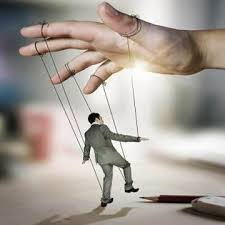 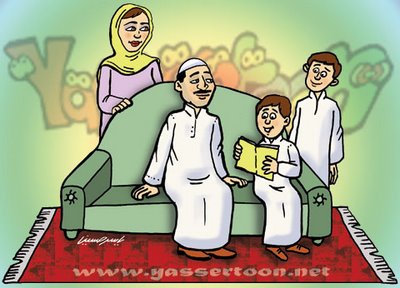 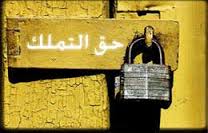    أقرأ ك م ص43  فقره  الثانية علل أهميه الدوافع الثانوية ؟........................................................................................................................................................................................................................................................الدوافع الأوليةالدوافع الثانوية